 Serie: Lo Que Dios Ha Iniciado- Capturando De Nuevo Nuestros Valores 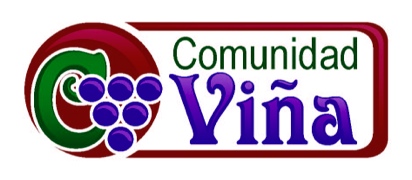 20 de septiembre del 2015 – Jimmy ReyesCuando Dios Siembra Una ViñaHoy iniciamos una serie que hemos titulado Lo Que Dios Ha Iniciado.  A través de esta serie queremos capturar de nuevo los valores que tenemos como comunidad.  Estaba recordando que en esta semana cumplimos nueve años que iniciamos este ministerio.  Realmente han sido nueve bellos años donde hemos visto la mano de Dios y hemos podido crecer juntos.  Entonces creo que es una buena oportunidad para poder escuchar de nuevo lo que Dios nos ha llamado a hacer como comunidad.  El nos ha dado valores céntricos.  Algunas personas dicen que los valores son el ADN, el código genético que refleja la vida que Dios nos ha dado.No podemos hablar acerca de nuestros principios sin mencionar a John Wimber el hombre que Dios usó para nacer y crecer el movimiento Vineyard.  Queremos honrar su trabajo, por supuesto no solo queremos honrar a un hombre sino ultimadamente estamos honrando a Dios, pues el movimiento Viña fue parte de su corazón.  Entonces queremos ser fieles a los valores porque queremos ser fieles a lo que Dios ha iniciado.  Cada valor esta arraigado en lo que Dios ha revelado a través de las Escrituras y nos ha mostrado a través de su Espíritu.Últimamente también estos valores forman parte de nuestras historias personales.  Muchos encuentran que no solo se unieron a la Viña sino descubrieron que este ministerio reflejaba lo que Dios estaba haciendo y formando en ellos.  En otras palabras muchos han dicho que cuando llegaron a la Comunidad Viña sintieron como que llegaron a casa.  Fue un lugar donde encontraron paz, seguridad, amor sin condenación, temor y manipulación.Parte de mi historia es que mis abuelitos de los dos lados fueron pastores.  Crecí en una casa donde fui influenciado por el Evangelio.  Cuando visito la iglesia de mi niñez hay personas que me dicen: yo te cambiaba tus pañales...  Le doy gracias a Dios por ese privilegio, realmente crecí dentro de la iglesia y no probé lo que el mundo ofrece.  Fui cuidado de no ser herido por lo que muchas personas experimentan en su juventud en el mundo.  Pero, si fui herido por lo que puede suceder dentro de las Iglesias pues están compuestas de personas imperfectas y a veces inseguras.Vi tanta manipulación, control, sacadera de dinero y tácticas de temor del liderazgo que realmente llegue a desconfiar de la iglesia Hispana.  Luego llegue a Vineyard y me sentí que llegue a casa.  Los valores y el estilo concordaban con mi corazón.  Ya no era la persona que pensaba diferente al liderazgo, sino ahora los pensamientos de mi corazón eran muy similares a los valores de Vineyard.  Hubo un buen tiempo de sanidad en mi.  La verdad es que pude haber pastoreado en ingles pero sentí que Dios quería levantar iglesias con los mismos valores en español.  Es ahí donde un grupo de personas nos juntamos hace nueve años para abrir la Comunidad Viña.En las siguientes semanas vamos a ver los valores de nuestra comunidad, pero queremos iniciar la primera semana viendo porque nos llamamos Comunidad Viña.  No es porque nos gusta el vino, aunque tal vez algunos fueron atraídos por esa razón.Bueno en los años 70’s los que iniciaron la primera Iglesia Vineyard sintieron de Dios ponerle ese nombre.  Para los que no sabían esta fue la primera iglesia del movimiento Vineyard, solo que se reunían en la ciudad de Santa Monica.  El nombre Vineyard o Viña surgió del capitulo 27 de Isaías pero para apreciar la descripción de la Viña de Dios creo que tenemos que escuchar sobre la muerte de una Viña que solo estaba brotando mal fruto.Isaías 5:1-7, 12-13, 16 (NVI) 
Cantaré en nombre de mi amigo querido una canción dedicada a su viña. Mi amigo querido tenía una viña en una ladera fértil. 2 La cavó, la limpió de piedras y la plantó con las mejores cepas. Edificó una torre en medio de ella y además preparó un lagar. Él esperaba que diera buenas uvas, pero acabó dando uvas agrias. 3 Y ahora, hombres de Judá, habitantes de Jerusalén, juzguen entre mi viña y yo. 4 ¿Qué más se podría hacer por mi viña que yo no lo haya hecho? Yo esperaba que diera buenas uvas; ¿por qué dio uvas agrias? 5 Voy a decirles lo que haré con mi viña: Le quitaré su cerco, y será destruida; derribaré su muro, y será pisoteada. 6 La dejaré desolada, y no será podada ni cultivada; le crecerán espinos y cardos. Mandaré que las nubes no lluevan sobre ella. 7 La viña del Señor Todopoderoso es el pueblo de Israel; los hombres de Judá son su huerto preferido. Él esperaba justicia, pero encontró ríos de sangre; esperaba rectitud, pero encontró gritos de angustia…12  En sus banquetes hay vino y arpas, liras, tambores y flautas; pero no se fijan en los hechos del (Señor) ni tienen en cuenta las obras de sus manos. 13 Por eso mi pueblo será exiliado porque no me conoce; sus nobles perecerán de hambre y la multitud se morirá de sed…16  Pero el Señor Todopoderoso será exaltado en justicia, el Dios santo se mostrará santo en rectitud.Aquí Dios habló que su pueblo iba a llenar la tierra como una viña.  Dios habló como sembró una viña, estaba hablando de su pueblo Israel.  El los sembró en tierra fértil y esperó tener buenas uvas, pero lo único que encontró fueron uvas agrias que no serian útiles para él.La intención de Dios al rescatar a su pueblo de Egipto y sembrarlos en su propia tierra era llevar fruto a la naciones.  Dios quería bendecir a todas la naciones a través de su pueblo.  Pero Israel fracasó en llevar a cabo el llamado de Dios.Pero Dios no se dio por vencido… El iba a triunfar, entonces leamos en Isaías 27…Isaías 27:2-8 (NVI) «Canten en aquel día a la viña escogida: 3 Yo, el Señor, soy su guardián; todo el tiempo riego mi viña. Día y noche cuido de ella para que nadie le haga daño. 4 No estoy enojado. Si tuviera zarzas y espinos, pelearía contra ella y la quemaría totalmente, 5 a menos que ella acudiera a mi refugio e hiciera las paces conmigo, sí, que hiciera las paces conmigo.» 6 Días vendrán en que Jacob echará raíces, en que Israel retoñará y florecerá, y llenará el mundo con sus frutos. 7 ¿Acaso el Señor lo ha golpeado como hizo con quien lo golpeaba? ¿Acaso le dio muerte como hizo con quienes lo mataron? 8 Contendió con él con guerra y destierro; lo expulsó con su soplo violento al soplar el viento del este.Isaías 27 declara de “aquel día” que llegaría donde Dios levantará una nueva Viña.  Algo nuevo iba a llegar y seria un Viña que iba a dar mucho fruto.  Dios mismo la cuidaría día y noche, guardándola y regando agua sobre ella.  Aun esta Viña iba a dar fruto para todo el mundo.Esta es la fuente de nuestro nombre Viña.  No estamos diciendo que somos el cumplimento de esta palabra profética, sino queremos tomar el corazón de Dios de dar fruto a las naciones y descansar sabiendo que la Viña le pertenece a él y él cuida sobre ella. Esto es lo que Dios esta haciendo a través de toda su Iglesia a través del mundo.  John Wimber decía nosotros somos solo una parte, debemos de amar a toda la Iglesia.  Por eso ven que no hablamos mal de ninguna denominación o pastor especifico.  Tenemos que amar a toda la Iglesia a pesar de sus imperfecciones y divisiones.Por lo tanto queremos ser parte de la Viña que Dios ha plantando para llevar fruto.  Dios mismo va a cuidar de nosotros.  En Isaías dice que será un jardín lleno de agua en medio del desierto.  ¡Que descripción tan intensa!  Dios quiere que crezcamos como una comunidad de personas donde rebosamos de su amor, gozo, paz, paciencia, benignidad, bondad, fe, mansedumbre, y templanza.Dios quiere que como su pueblo crezcamos y que tomemos más de las tierras desiertas que están llenas de tierra y polvo, que estas tierras sean convertidas en viñas fructíferas llenas de vida.  El fruto representa la bondad de Dios irrumpiendo este mundo.  El fruto de la Viña tiene que ser ofrecido a todo el mundo… a los pobres, hambrientos y sedientos… a toda raza, lengua y nación.  La pasión de Dios es que su gloria y bondad llene toda la tierra, que su Reino venga y sea establecido en todo rincón del mundo.  Esto es lo que anhelamos, queremos ser una Viña fructífera.  Dios ha sido muy fiel, pero hoy quiero dejarnos con un llamado que nos debe comprometer a ser fieles también.  En todo el mundo ahora hay más de 1,500 viñas… de esas, 800 están en 65 países fuera de los Estados Unidos.  Somos parte de algo increíble, pero hay más que nuestra viña puede contribuir.  Hay más que tu y yo podemos hacer…Dios dijo que sembraría una Viña fructífera.  ¿Cómo seria posible? Los profetas hablaron que Dios iba a mandar al Mesías, al Salvador del mundo. Cientos de años después vemos que Jesús estaba en sus últimos días en la tierra antes de ser crucificado.  Al caminar al jardín de Getsemaní con sus discípulos pasaron algunas viñas y aquí en sus últimos días impartió su ultimo llamado a sus discípulos.  Otros creen que al llegar al templo al lugar santo había una viña hecha de oro.  Algunos creen que era la decoración más impresionante del templo de Herodes.En estos días Jesús compartió estas bellas palabras que encontramos en…Juan 15:1-5, 8-11, 15-16; 27 (NVI) »Yo soy la vid verdadera, y mi Padre es el labrador. 2 Toda rama que en mí no da fruto, la corta; pero toda rama que da fruto la poda para que dé más fruto todavía. 3 Ustedes ya están limpios por la palabra que les he comunicado. 4 Permanezcan en mí, y yo permaneceré en ustedes. Así como ninguna rama puede dar fruto por sí misma, sino que tiene que permanecer en la vid, así tampoco ustedes pueden dar fruto si no permanecen en mí. 5 »Yo soy la vid y ustedes son las ramas. El que permanece en mí, como yo en él, dará mucho fruto; separados de mí no pueden ustedes hacer nada…8 Mi Padre es glorificado cuando ustedes dan mucho fruto y muestran así que son mis discípulos. 9 »Así como el Padre me ha amado a mí, también yo los he amado a ustedes. Permanezcan en mi amor. 10 Si obedecen mis mandamientos, permanecerán en mi amor, así como yo he obedecido los mandamientos de mi Padre y permanezco en su amor. 11 Les he dicho esto para que tengan mi alegría y así su alegría sea completa… 15 Ya no los llamo siervos, porque el siervo no está al tanto de lo que hace su amo; los he llamado amigos, porque todo lo que a mi Padre le oí decir se lo he dado a conocer a ustedes. 16 No me escogieron ustedes a mí, sino que yo los escogí a ustedes y los comisioné para que vayan y den fruto, un fruto que perdure. Así el Padre les dará todo lo que le pidan en mi nombre…27 Y también ustedes darán testimonio porque han estado conmigo desde el principio.Jesús declara ser la Verdadera Vid.  El es el Mesías.  El declara que los propósitos de Dios serán cumplidos.  El pueblo de Dios llevará fruto.  La Gloria de Dios va a cubrir la tierra y su glorioso reino vendría a la tierra como en el cielo.  Jesús estaba hablando del cumplimiento de la profecía de Isaías.  El fruto siempre viene de la vid.  No podemos ser nuestra propia rama sola, ninguna persona puede vivir sola.  Cuando Dios siembra su Viña vemos que el fruto brota de tener una relación con él.  La vida de Jesús obra en nosotros a través de su Espíritu.Entonces Jesús es la vid y nosotros TODOS somos las ramas.  Todos nos unimos a los seguidores de Dios como parte de una sola vid.  Se espera que todos demos fruto.Entonces la pregunta de hoy es ¿cómo vamos a dar fruto?El fruto nunca viene solo… Viene de la vid.  El pueblo de Israel no era la vid, ninguna religión es la vid, ninguna iglesia es la vid, Jesús es la Vid.En las próximas semanas vamos a estar viendo cuales son algunos de nuestros valores como comunidad, pero todo surge de una vid, Jesús es la Vid Verdadera y nosotros somos sus ramas.Entonces rápidamente veamos que1. Como rama, Dios puede trabajar a través de tu vida… y la vida de los demásDios trabaja a través de personas imperfectas.  Podemos quedar desilusionados al ver el lado humano de la Iglesia (todos hemos escuchado historias o tenemos experiencias difíciles con lideres religiosos).  Pero quiero que veamos algo asombroso… La obra de Dios es un mezcla y combinación de dos dimensiones… lo eterno esta trabajando entre lo temporal.  Por ejemplo las Escrituras fueron escritas por autores humanos inspirados por el Espíritu de Dios… En la encarnación, Dios mismo tomó un cuerpo humano para venir al mundo.  En la Iglesia también vemos como el Espíritu de Dios trabaja a través de personas imperfectas y de allí surgen comunidades.Esto es lo que Dios siempre ha tenido en mente…Efesios 1:4 (NVI)Dios nos escogió en él antes de la creación del mundo, para que seamos santos y sin mancha delante de él. En amorNo hay ninguna sorpresa…  Dios no ha detenido su obra porque ha encontrado que somos muy imperfectos para continuar su obra.  Siempre habrá una dimensión humana y una fuerza divina que están trabajando juntos.  Los que permanecen en él serán usados para el avance de su Reino.  Quiero decirte algo… No hay ninguna institución, organismo o grupo que va a durar como la Iglesia de Cristo.  La Iglesia no se puede parar. Cada vida aquí es parte de la historia de la Iglesia.  Todos aquí damos testimonio que Dios no ha terminado su obra.  Dios nos esta formando para dar fruto.  Todos estamos en diferente lugares en nuestro proceso, pero tenemos que apreciar y confiar que lo que Dios ha empezado en cada uno de nosotros será perfeccionado.2. Como rama, podrás crecer al estar tejido con otras ramas.Nos llamamos Comunidad Viña porque nos damos cuenta que no podemos vivir solos.  Necesitamos formar parte de una comunidad, de una familia, de una iglesia.  Nos necesitamos el uno al otro.  Tu eres útil en mi proceso de crecimiento al igual que yo soy útil en tu crecimiento.  En las próximas semanas vamos a hablar acerca de la importancia de unirnos juntos y desarrollar nuestra espiritualidad unidos.  En las Viñas se ven las diferente ramas tejidas juntas.  No hay solo una rama, sino entre todas se ayudan a crecer para arriba.  En una comunidad es donde aprendemos a amar, a perdonar, a apoyar.  Sí es difícil formar parte de un ministerio porque vamos a ser heridos, pero ahí es donde habrá el mayor crecimiento, ahí es donde podremos llevar a cabo las enseñanzas de Jesús.  Por lo tanto no tomes a lo ligero la importancia de reunirnos juntos en las reuniones y aun más la importancia de tomar tu lugar en la comunidad como una rama responsable.Tu tienes algo que aportar, juntos estamos creciendo este ministerio.  Requiere que nos unamos con la misma visión de llevar a cabo el llamado que tenemos.  No como algo que agregamos a nuestra vida si tenemos tiempo, sino algo que es prioridad en nuestra vida.  Como dije al principio, en esta semana cumplimos nueve años como ministerio.  Por supuesto hay tanto agradecimiento por lo que Dios ha hecho, pero también hay una insatisfacción santa.  Hay lugar para mucho más crecimiento en numero de personas y en cada una de nuestras vidas.  Parte de esto, puede ser que soy muy sensible a que la gente no se sienta manipulada y controlada.  Quiero confiar en que todos como adultos que somos podemos tomar nuestra responsabilidad.  Ustedes pueden dar testimonio que no usamos tácticas para manipular a que la gente haga ciertas cosas (necesitamos 5 personas que ayuden a limpiar el patio y no nos vamos hasta que 5 personas levanten la mano)… La verdad es que no hablamos mucho de dinero como otros lugares, pero esto no significa que no creemos y necesitamos que todos diezmemos y ofrendemos.   Entonces quiero que se unan conmigo en esta insatisfacción santa y que juntos podamos hacer crecer la Viña del Señor en esta local y en el mundo.3. Como rama, podrás dar fruto al permanecer en la verdadera vid. Las ramas deben de ser injertadas a la Vid.  Injertar significa unir dos plantas juntas.   En una viña la vid era cortada y la rama de otra planta era unida.  El lugar donde fueron unidas era cubierto con una cinta o con cera.  Era sellado para que pudiera haber una nueva unión que pudiera crecer.  Luego la rama iba a poder recibir los nutrientes y vida de la savia de la vid. Jesús es la Vid.  En el encontramos vida, sanidad, paz, amor… en si todos los recursos del cielo.  Nosotros somos ramas que si estamos solos nos secamos y nos morimos.  Al estar desconectados de Jesús no podemos dar ningún fruto.
Pero Dios como el jardinero nos cuida con su amor para que seamos injertados a la vid que tuvo que ser cortada por nuestros pecados.  El fue quebrantado para que pudiéramos experimentar libertad y vida.Ahora como ramas podemos llevar mucho fruto al permanecer en Jesús. Esto nos habla de vivir en intimidad y comunión con él.  Debemos querer vivir lo más cerca a Jesús que podamos vivir.  Significa darle toda carga a él y siempre estar conectado a él.Queremos concluir tomando un tiempo para orar…Algunos aquí han sido desilusionados por experiencias en las iglesias… Esto no te ha ayudado a formar parte de una comunidad… Dios quiere sanarte para que aportes en su Reino.Otros tal vez no han vivido conectados a la Vid o tal vez hoy han sido recordados a permanecer de nuevo en la vid.  Tal vez no ha habido fruto en tu vida.  Toma un tiempo para permanecer en Jesús y conectarte a la fuente de vida.Oremos… 